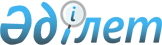 Об определении Порядка постановки на учет и снятия с учета опасных технических устройств объектов жилищно-коммунального хозяйства Актюбинской области
					
			Утративший силу
			
			
		
					Постановление акимата Актюбинской области от 24 августа 2017 года № 294. Зарегистрировано Департаментом юстиции Актюбинской области 14 сентября 2017 года № 5647. Утратило силу постановлением акимата Актюбинской области от 8 ноября 2021 года № 363
      Сноска. Утратило силу постановлением акимата Актюбинской области от 08.11.2021 № 363 (вводится в действие по истечении десяти календарных дней после дня его первого официального опубликования).
      В соответствии со статьей 27 Закона Республики Казахстан от 23 января 2001 года "О местном государственном управлении и самоуправлении в Республике Казахстан", пунктом 4 статьи 77 Закона Республики Казахстан от 11 апреля 2014 года "О гражданской защите" акимат Актюбинской области ПОСТАНОВЛЯЕТ:
      1. Определить прилагаемый Порядок постановки на учет и снятия с учета опасных технических устройств объектов жилищно-коммунального хозяйства Актюбинской области.
      2. Государственному учреждению "Управление энергетики и жилищно-коммунального хозяйства Актюбинской области" в установленном законодательством порядке обеспечить:
      1) государственную регистрацию настоящего постановления в Департаменте юстиции Актюбинской области;
      2) направление настоящего постановления на официальное опубликование в периодических печатных изданиях и Эталонном контрольном банке нормативных правовых актов Республики Казахстан.
      3. Контроль за исполнением настоящего постановления возложить на заместителя акима Актюбинской области Абдуллина М.Е.
      4. Настоящее постановление вводится в действие по истечении десяти календарных дней после дня его первого официального опубликования. Порядок постановки на учет и снятия с учета опасных технических устройств объектов жилищно-коммунального хозяйства Актюбинской области 1. Общие положения
      1. Настоящий Порядок постановки на учет и снятия с учета опасных технических устройств объектов жилищно-коммунального хозяйства (далее – Порядок) разработан в соответствии с пунктом 4 статьи 77 Закона Республики Казахстан от 11 апреля 2014 года "О гражданской защите" (далее – Закон).
      2. В настоящем Порядке используются следующие термины и определения:
      1) котел - паровой или водогрейный котел без топки или с топкой для дожигания газов, в котором в качестве источника используются горячие газы технологических или металлургических производств или другие технологические продуктовые потоки;
      2) паровой котел - устройство, имеющее топку, обогреваемое продуктами сжигаемого в ней топлива и предназначенное для получения пара с давлением выше атмосферного, используемого вне самого устройства;
      3) водогрейный котел - устройство, имеющее топку, обогреваемое продуктами сжигаемого в ней топлива и предназначенное для нагрева воды, находящейся под давлением выше атмосферного и используемой в качестве теплоносителя вне самого устройства;
      4) сосуд - герметически закрытая емкость, предназначенная для ведения химических, тепловых и других технологических процессов, для хранения и транспортирования газообразных, жидких и других веществ. Границей сосуда являются входные и выходные штуцера;
      5) опасные технические устройства:
      технические устройства, работающие под давлением более 0,07 МегаПаскаль (далее – МПа) или при температуре нагрева воды более 115 градусов Цельсия (далее - оС), грузоподъемные механизмы, эскалаторы, фуникулеры, лифты, эксплуатируемые на опасных производственных объектах, надзор за которыми осуществляется уполномоченным органом в области промышленной безопасности; 
      паровые и водогрейные котлы, работающие под давлением более 0,07 МПа и (или) при температуре нагрева воды более 115 оС (организации теплоснабжения), сосуды, работающие под давлением более 0,07 МПа, грузоподъемные механизмы, эскалаторы, канатные дороги, фуникулеры, лифты объектов жилищно-коммунального хозяйства, контроль за которыми осуществляется местными исполнительными органами;
      6) грузоподъемный механизм - подъемное устройство цикличного действия с возвратно-поступательным движением грузозахватного органа, предназначенное для перемещения груза в пространстве;
      7) грузоподъемный кран - техническое устройство, оснащенное стационарно установленными грузоподъемными механизмами;
      8) лифт - стационарный грузоподъемный механизм периодического действия, предназначенный для подъема и спуска людей и (или) грузов в кабине, движущейся по жестким прямолинейным направляющим, у которых угол наклона к вертикали не более 15о;
      9) местный исполнительный орган (акимат) - коллегиальный исполнительный орган, возглавляемый акимом области, города республиканского значения и столицы, района (города областного значения), осуществляющий в пределах своей компетенции местное государственное управление и самоуправление на соответствующей территории. 2. Постановка на учет и снятие с учета грузоподъемных механизмов
      3. На основании письменного заявления владельца лифта или руководителя эксплуатирующей организации производится постановка на учет (регистрация) местным исполнительным органом по перечню документов, прилагаемых к заявлению и указанных в пункте 72 Правил обеспечения промышленной безопасности при эксплуатации грузоподъемных механизмов, утвержденных приказом Министра по инвестициям и развитию Республики Казахстан от 30 декабря 2014 года № 359 "Об утверждении Правил обеспечения промышленной безопасности при эксплуатации грузоподъемных механизмов" (зарегистрировано в Реестре государственной регистрации нормативных правовых актов за № 10332).
      4. Вместе с паспортом представляется перечень документов указанный в паспорте изготовителем и перечень документов в зависимости от вида и типа грузоподъемного механизма.
      5. Постановка на учет грузоподъемного механизма, не имеющего паспорта изготовителя, производится на основании дубликата паспорта, составленного специализированной экспертной организацией.
      6. Не подлежат постановке на учет:
      краны всех типов с ручным приводом механизмов, краны, у которых при ручном приводе механизмов передвижения в качестве механизма подъема применен пневматический или гидравлический цилиндр; 
      краны мостового типа и передвижные или поворотные консольные краны грузоподъемностью до 10 тонн включительно, управляемые с пола посредством кнопочного аппарата, подвешенного на кране, или со стационарного пульта;
      краны самоходные стрелового типа грузоподъемностью до 20 тонн включительно;
      краны стрелового типа с постоянным вылетом или не снабженные механизмом поворота;
      переставные краны для монтажа мачт, башен, труб, устанавливаемые на монтируемом сооружении;
      краны мостового типа и башенные, установленные на полигонах профтехучилищ и технических курсов для учебных целей;
      краны, установленные на экскаваторах, дробильно-перегрузочных агрегатах и других технологических машинах, используемые для ремонта этих машин;
      краны-манипуляторы грузоподъемностью до 10 тонн;
      электрические тали и лебедки для подъема груза и (или) людей.
      7. Грузоподъемные краны подлежат снятию с учета в случае списания и демонтажа, передачи крана другому юридическому или физическому лицу и при переводе крана в разряд не регистрируемых. 
      8. Вновь установленный лифт или лифт после реконструкции (модернизации), кроме грузового малого, до ввода в эксплуатацию ставится на учет (регистрируется) в местном исполнительном органе. 
      9. Грузовой малый лифт ставится на внутренний учет эксплуатирующей организации.
      10. На лифт после модернизации, в ходе которой была произведена полная замена металлоконструкции кабины лифта на новую кабину, составляется новый паспорт.
      11. Снятие с учета грузоподъемного механизма производится по письменному заявлению владельца или руководителя эксплуатирующей организации с оформлением записи в паспорте о причинах снятия с учета. 3. Постановка на учет и снятие с учета оборудования, работающего под давлением
      12. При постановке котла на учет (регистрации) представляются в местный исполнительный орган:
      1) паспорт котла в соответствии с приложением 25 Правил обеспечения промышленной безопасности при эксплуатации оборудования, работающего под давлением, утвержденных приказом Министра по инвестициям и развитию Республики Казахстан от 30 декабря 2014 года № 358 "Об утверждении Правил обеспечения промышленной безопасности при эксплуатации оборудования, работающего под давлением" (зарегистрировано в Реестре государственной регистрации нормативных правовых актов за № 10303);
      2) акт технического освидетельствования котла;
      3) удостоверение о качестве монтажа;
      4) чертежи помещения котельной (план и поперечный разрез, при необходимости продольный разрез);
      5) справка о соответствии водоподготовки проекту;
      6) справка о наличии и характеристики питательных устройств и соответствие их проекту;
      7) положение о производственном контроле в организации;
      8) информация о допуске котла к применению на территории Республики Казахстан в соответствии с Законом.
      13. Постановка на учет котла, не имеющего паспорта изготовителя, производится на основании дубликата паспорта, составленного специализированной экспертной организацией.
      14. Для постановки на учет, снятия с учета сосуда руководитель организации, эксплуатирующий сосуд, подает заявление в местный исполнительный орган.
      15. Сосуды, до пуска их в работу, ставятся на учет в местном исполнительном органе.
      16. Постановке на учет не подлежат:
      1) сосуды первой группы, работающие при температуре стенки не выше 200 оС, у которых произведение давления в МПа (килограммов силы на сантиметр квадратный (далее - кгс/см2) на вместимость в кубических метрах (далее - м3) (литрах) не превышает 0,05 (500), а также сосуды 2, 3, 4 групп, работающие при указанной выше температуре, у которых произведение давления в МПа (кгс/см2) на вместимость в м3 (литрах) не превышает 1 (10000). Группа сосудов определяется по приложению 3 Правил обеспечения промышленной безопасности при эксплуатации оборудования, работающего под давлением;
      2) аппараты воздухоразделительных установок и разделения газов, расположенных внутри теплоизоляционного кожуха (регенераторы, колонны, теплообменники, конденсаторы, адсорберы, отделители, испарители, фильтры и подогреватели);
      3) сосуды холодильных установок и холодильных блоков в составе технологических установок;
      4) резервуары воздушных электрических выключателей;
      5) сосуды, входящие в систему регулирования, смазки и уплотнения турбин, генераторов и насосов;
      6) бочки для перевозки сжиженных газов, баллоны вместимостью до ста литров включительно, установленные стационарно, а также предназначенные для транспортировки и (или) хранения сжатых, сжиженных и растворенных газов;
      7) генераторы (реакторы) для получения водорода, используемые гидрометеорологической службой;
      8) сосуды, включенные в закрытую систему добычи нефти и газа (от скважины до магистрального трубопровода);
      9) сосуды для хранения или транспортировки сжиженных газов, жидкостей и сыпучих тел, находящихся под давлением, периодически при их опорожнении;
      10) сосуды со сжатым и сжиженным газами, предназначенные для обеспечения топливом двигателей транспортных средств, на которых они установлены;
      11) сосуды, установленные в подземных горных выработках;
      12) висценные и другие фильтры, установленные на газопроводах, газораспределительных станциях, пунктах и установках.
      17. Для постановки на учет владелец представляет:
      1) паспорт сосуда согласно приложению 23 Правил обеспечения промышленной безопасности при эксплуатации оборудования, работающего под давлением;
      2) удостоверение о качестве монтажа;
      3) схему включения сосуда, с указанием источника давления, параметров, его рабочей среды, арматуры, контрольно-измерительных приборов, средств автоматического управления, предохранительных и блокировочных устройств;
      4) паспорт предохранительного клапана с расчетом его пропускной способности;
      5) положение о производственном контроле в организации;
      6) информацию о допуске сосуда к применению на территории Республики Казахстан в соответствии с Законом.
      18. Постановка на учет сосудов, работающих под давлением, не имеющих паспорта изготовителя, производится на основании дубликата паспорта, составленного аттестованной экспертной организацией.
      19. При постановке на учет сосудов, отработавших нормативный срок службы, представляется заключение экспертной организации о возможности его дальнейшей безопасной эксплуатации.
      20. При перестановке сосуда на новое место или передаче сосуда другому владельцу, а также при внесении изменений в схему его включения, сосуд до пуска в работу, перерегистрируется в местном исполнительном органе. 4. Постановка на учет и снятие с учета трубопроводов
      21. В соответствии с подпунктами 21) и 22) пункта 3 статьи 15 Закона и приложением 1 Правил обеспечения промышленной безопасности при эксплуатации оборудования, работающего под давлением, утвержденных приказом Министра по инвестициям и развитию Республики Казахстан от 30 декабря 2014 года № 358 "Об утверждении Правил обеспечения промышленной безопасности при эксплуатации оборудования, работающего под давлением" (зарегистрировано в Реестре государственной регистрации нормативных правовых актов за № 10303), трубопроводы IV категории работающие под давлением более 0,07 МПа до 1,6 МПа или при температуре более 115 оС до 250 оС до пуска в работу регистрируются в местном исполнительном органе. 
      22. Регистрация трубопроводов в местном исполнительном органе производится после проведения технического освидетельствования на основании письменного заявления администрации предприятия-владельца трубопроводов. При этом представляются следующие документы:
      1) паспорт трубопровода по приложению 26 Правил обеспечения промышленной безопасности при эксплуатации оборудования, работающего под давлением;
      2) исполнительная схема трубопроводов с указанием на ней:
      диаметров, толщин труб, протяженность трубопроводов;
      расположение опор, компенсаторов, подвесок, арматуры, воздушных и дренажных устройств;
      сварные соединения с указанием расстояний между ними и от них до колодцев и абонентского ввода;
      расположение указателей для контроля тепловых перемещений с указанием проектных величин перемещений устройств для измерения ползучести;
      3) свидетельство об изготовлении элементов трубопровода, в соответствии с приложением 20 Правил обеспечения промышленной безопасности при эксплуатации оборудования, работающего под давлением;
      4) свидетельствование о монтаже трубопровода, соответствии с приложением 21 Правил обеспечения промышленной безопасности при эксплуатации оборудования, работающего под давлением;
      5) акт приемки трубопровода владельцем от монтажной организации;
      6) положение о производственном контроле в организации.
      23. Постановка на учет трубопроводов, не имеющей паспорта изготовителя, производится на основании дубликата паспорта, составленного специализированной экспертной организацией. 5. Заключительные положения
      24. Подготовка пакета документов и постановка на учет в местном исполнительном органе осуществляется владельцами опасных технических устройств, эксплуатирующими и обслуживающими их организациями.
      25. При обращении физических и (или) юридических лиц, эксплуатирующих опасное техническое устройство на объектах жилищно-коммунального хозяйства, местный исполнительный орган проверяет полноту документов для постановки на учет или снятия с учета.
      26. Постановка на учет, снятие с учета опасного технического устройства осуществляются в течение десяти рабочих дней со дня подачи заявления в местном исполнительном органе с выдачей уведомления о постановке на учет, снятии с учета опасного технического устройства.
      27. При постановке на учет, снятии с учета опасного технического устройства производится соответствующая запись в журнале учета опасных технических устройств в местном исполнительном органе.
      28. В случае отказа в постановке на учет опасных технических устройств местным исполнительным органом письменно указывается причина отказа.
					© 2012. РГП на ПХВ «Институт законодательства и правовой информации Республики Казахстан» Министерства юстиции Республики Казахстан
				
      Аким Актюбинской области 

Б.Сапарбаев
Приложение к постановлению акимата Актюбинской области от 24 августа 2017 года № 294